Леция 5 Задание: составить конспект. Выучить кислоты. Уметь составлять формулы солей, оксидов, оснований Тема:Классификация неорганических веществ.        К важнейшим классам неорганических веществ по традиции относят:простые вещества (металлы и неметаллы), оксиды (кислотные, основные и амфотерные),гидроксиды (часть кислот, основания, амфотерные гидроксиды),соли.Простые вещества обычно делят на металлы и неметаллы.       Металлы – простые вещества, в которых атомы связаны между собой металлической связью.       Неметаллы – простые вещества, в которых атомы связаны между собой ковалентными (или межмолекулярными) связями.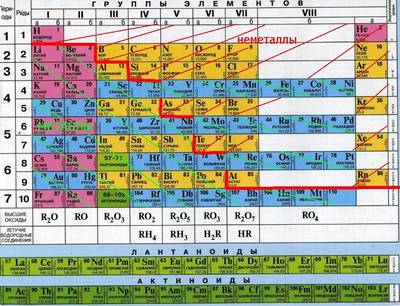  По химическим свойствам среди металлов выделяют группу так называемых амфотерных металлов.    Это название отражает способность этих металлов, их оксидов и гидроксидов  реагировать как с кислотами, так и со щелочами.       Оксиды – бинарные соединения, одним из двух элементов в которых является кислород со степенью окисления  -2.Каждому солеобразующему оксиду соответствует гидроксид:     Основным оксидам соответствуют  основания;     Амфотерным оксидам – амфотерные гидроксиды,     Кислотным оксидам – кислородсодержащие  кислоты.         Гидроксиды – соединения, в состав которых входит группа  Э–О-Н. И основания, и кислородсодержащие кислоты, и амфотерные гидроксиды – относятся к ГИДРОКСИДАМ!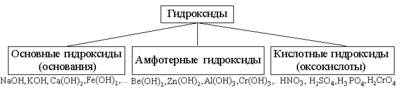  Связь между оксидом и гидроксидами.КАК СОСТАВИТЬ ФОРМУЛУ КИСЛОТНОГО ГИДРОКСИДАА. Если чётная степень окисления элемента в оксиде: ПРИБАВЛЯЕМ ВОДУ к оксиду.   Пример: WO3 –(+H2O)🡪 H2WO4 Б. Если нечетная степень окисления:Пример: Оксид As2O5, степень окисления мышьяка +5.               Составим формулу кислоты:        Н+As+5O-2x Так как суммарный заряд =0, легко рассчитать, что х=3.      HAsO3    Это МЕТА-форма кислоты - мета-мышьяковая кислота.Но для фосфора и мышьяка существует и более устойчива ОРТО-форма.  Прибавив к мета-форме Н2О, получим H3AsO4. Это орто-мышьяковая кислота.     Основания – сложные вещества, содержащие в своем составе гидроксид-ионы ОН- и при диссоциации образующие в качестве анионов только эти ионы.Типы основанийКИСЛОТНОСТЬ основания – это число групп ОН в его формуле:однокислотные – содержащие только 1 гидроксогруппудвухкислотные – имеющие 2 гидроксогруппу;трёхкислотные – с тремя группами ОН.      Кислоты – сложные вещества, содержащие в своем составе ионы оксония  Н+ или при взаимодействии с водой образующие в качестве катионов только эти ионы. Классификация кислот по составу.Классификация кислот по числу атомов водорода.Классификация по силе и устойчивости          Соли – это сложные вещества, состоящие из одного (нескольких) атомов металла (или более сложных катионных групп, например, аммонийных групп NН4+) и одного (или нескольких) кислотных остатков.  Классификация солей.Номенклатура солей. В названиях солей используются латинские названия образующих кислоты неметаллов.                Построение названий солей.         Кислые соли, помимо ионов металла и кислотного остатка, содержат ионы водорода. Названия кислых солей содержат приставку "гидро":            NaHCO3 – гидрокарбонат натрия,                            K2HPO4 – гидрофосфат калия,                           KH2PO4 – дигидрофосфат калия.  Основные соли, помимо ионов металла и кислотного остатка, содержат гидроксильные группы. Основные соли образуются при неполной нейтрализации основания. Названия основных солей образуют с помощью приставки "гидроксо":    Mg(OH)Cl -  гидроксохлорид магния (основная соль)    Двойные соли – имеют два разных катиона металла или аммония. В названии их перечисляют через дефис:         (NH4)Fe(SO4)2 – сульфат железа (III)-аммония.       Смешанные соли – имеют два разных аниона кислотных остатков. В названии их называют через дефис: СаOCl2   или CaCl(OCl)  - хлорид-гипохлорит кальция (традиционное название хлорная известь).    Комплексные соли – содержат сложный комплексный анион (или реже катион), состоящий из металла-комплексообразователя и нескольких лигандов (отрицательно заряженные ионы или молекулы аммиака или воды).     Пример:   K[Al(OH)4] – тетрагидроксоалюминат калия                    K4[Fe(CN)6] – гексацианоферрат калия                   [Cu(NH3)4]Cl2 – хлорид тетраамминмеди (II) Бытовые (тривиальные) названия некоторых солей.ОсновныеАмфотерныеКислотныеНесолеобразующиеСолеобразные (двойные)Оксиды металлов в степенях окисления +1, +2, кроме амфотерных.Оксиды металлов в степенях окисления +2: толькоBe, Zn, Sn, Pb;+3 (все, кроме La2O3), +41) Оксиды неметаллов, кроме несолеобразующих;2) Оксиды металлов в степенях окисления от +5 и выше.Оксиды неметаллов, которым не соответствуют кислоты. NO, N2O, CO, (SiO)Некоторые оксиды, в которых элемент имеет 2 степени окисления:Fe3O4С о л е о б р а з у ю щ и еС о л е о б р а з у ю щ и еС о л е о б р а з у ю щ и еСтепень окисленияОксидГидроксидыГидроксидыПримерыПримерыСтепень окисленияОксидОснованияКислотыПримерыПримеры+1Э2ОЭОННЭОКОННClO+2ЭОЭ(ОН) 2Н2ЭО2Ba(OH) 2?+3Э2О3Э(ОН) 3НЭО2 (мета-форма)--(+H2O) 🡪Н3ЭО3   (орто-форма)Al(OH) 3HNO2H3PO3+4ЭО2-----H2ЭО3🡪H 4ЭO 4-----Н2СО3H 4SiO 4+5Э2О5-----НЭО3 🡪Н3ЭО4-----HNO3H3PO4+6ЭО3-----H2ЭO4-----H2SO4+7Э2О7-----НЭО4--(+ 2H2O) 🡪 H 5ЭО6-----HClO4H5IO6Мета-форма кислоты  - ОДИН атом  водорода:    НЭОхОрто-форма кислоты – отличается от МЕТА-формы на одну молекулу воды. Н3ЭОх+1Растворимые (Щелочи) Нерастворимые1) гидроксиды металлов первой группы главной подгруппы:  LiOH, NaOH, KOH, RbOH, CsOH2) гидроксиды металлов второй группы главной подгруппы, начиная с кальция:Ca(OH)2, Sr(OH)2, Ba(OH)2Все остальные гидроксиды металлов.Кислородсодержащие кислотыБескислородные кислоты1) высшие кислотыH2SO4 серная кислотаHNO3 азотная кислотаH3PO4 фосфорная кислотаH2CO3 угольная кислотаH2SiO3 кремниевая кислота2) кислоты с меньшей степенью окисления неметалла H2SO3 сернистая кислота HNO2 азотистая кислотаHF фтороводородная кислотаHCl хлороводородная кислота (соляная кислота)HBr бромоводородная кислотаHI иодоводородная кислотаH2S сероводородная кислотаОдноосновныеДвухосновныеТрехосновныеHNO3 азотнаяHF фтороводороднаяHCl хлороводороднаяHBr бромоводороднаяHI иодоводороднаяH2SO4 сернаяH2SO3 сернистаяH2S сероводороднаяH2CO3 угольнаяH2SiO3 кремниеваяH3PO4 фосфорнаяСильные кислотыСлабые кислотыHI иодоводороднаяHBr бромоводороднаяHCl хлороводороднаяH2SO4 сернаяHNO3 азотнаяHClO4 хлорнаяHF фтороводороднаяH3PO4 фосфорнаяHNO2 азотистая (неустойчивая)H2SO3 сернистая (неустойчивая)H2CO3 угольная (неустойчивая)H2S↑ сероводороднаяH2SiO3↓ кремниеваяСН3СООН уксуснаяСОЛИСОЛИСОЛИСОЛИСОЛИСОЛИСредниеКислыеОснов-ныеДвойныеСме-шанныеКомплексныеПродукт полного замещения атомов водорода в кислоте на металлПродукт непол-ного замещения атомов водоро-да в кислоте на металлПродукт непол-ного заме-щения ОН-групп на кислотный остаток  Содержат два разных металла и один кислотный остатокСодер-жат один металл и два кислотных остаткаСодержат комплексный катион или анион – атом металла, связанный с несколькими лигандами.AlCl3КHSO4FeOHClKAl(SO4)2CaClBrK2[Zn(OH)4]Хлорид алюминияГидросульфат калияХлорид гидроксожелеза (II)Сульфат алюминия-калияХлорид-бромид кальцияТетрагидроксоцинкат калияЭлементЛатинское названиеКореньНгидрогениумГИДР-СкарбоникумКАРБ-NнитрогениумНИТР-SсульфурСУЛЬФ-Соль какой кислотыКислотный остаток  Название солей        ПримерыВысшие кислотыАзотная HNO3NO3- нитратыCa(NO3)2 нитрат кальцияВысшие кислотыКремниевая H2SiO3         SiO32-силикатыNa2SiO3 силикат натрияВысшие кислотыУгольная H2CO3             CO32-карбонатыNa2CO3 карбонат натрияВысшие кислотыФосфорная H3PO4         PO43-фосфатыAlPO4 фосфат алюминияВысшие кислотыСерная H2SO4                 SO42-сульфатыPbSO4 сульфат свинцаБескислородные кислотыБромоводородная HBrBr-бромидыNaBr бромид натрияБескислородные кислотыИодоводородная HII-иодидыKI иодид калияБескислородные кислотыСероводородная H2SS2-сульфидыFeS сульфид железа (II)Бескислородные кислотыСоляная HCl(хлороводородная)  Cl-хлоридыNH4Cl хлорид аммонияБескислородные кислотыФтороводородная HFF-фторидыCaF2 фторид кальцияБолее низкая степ. ок.Cернистая кислота H2SO3SO32-сульфитыК2SO3 сульфит калияБолее низкая степ. ок.Азотистая HNO2NO2- нитритыКNO2 нитрит калияСольМеждународное названиеТрадиционное названиеNaHCO3Гидрокарбонат натрияСода питьеваяNa2CO3Карбонат натрияСода кальцинированнаяK2CO3Карбонат калияПоташNa2SO4Сульфат натрияГлауберова сольKClO3Хлорат калияБертолетова сольCa3(PO4)2Фосфат кальцияФосфоритСаСО3Карбонат кальцияИзвестнякCuSO4∙5H2OПентагидрат сульфата медиМедный купоросNa2CO3∙10Н2ОДекагидрат карбоната натрияСода кристаллическая